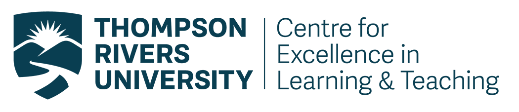 Departmental Tracking of Peer Review Workshop ParticipantsMemberWorkshop Completed (y/n)Year